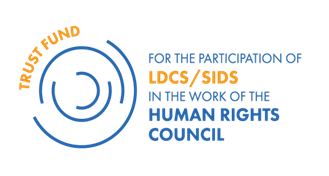 FORMULAIRE D'INFORMATION SUR LES VISASNOM DU DELEGUE PMA/PEID :PAYS :Titre fonctionnel:Ministère /Agence gouvernmentale: Le/la DELEGUE (E)aura besoin d'un visa Suisse/de Schengen pour participer au programme : Oui / NonDans la négative : veuillez expliquer et envoyer une copie du visa.Si oui, veuillez remplir le formulaire ci-dessous :Coordonnées du délégu(é)e:Adresse électronique (officielle):Adresse e-mail (privée):Numéro de portable : (+ indicatif de pays,)Numéro de passeport :Diplomatique/Régulier (veuillez encercler la réponse appropriée)Passeport délivré le : Date d'expiration (le passeport doit avoir une validité de 6 mois au moment de la demande) : Contacts de l'ambassade la plus proche qui pour délivrer un visa Shengen :Pays de l'ambassade :Lieu : ville, paysAdresse courriel: Il incombe au délégué(e) d'effectuer toutes les formalités nécessaires en vue de l’obtention de de son visa. Ce formulaire est obligatoire et doit être joint à la demande 